2020-2021 SMPS OC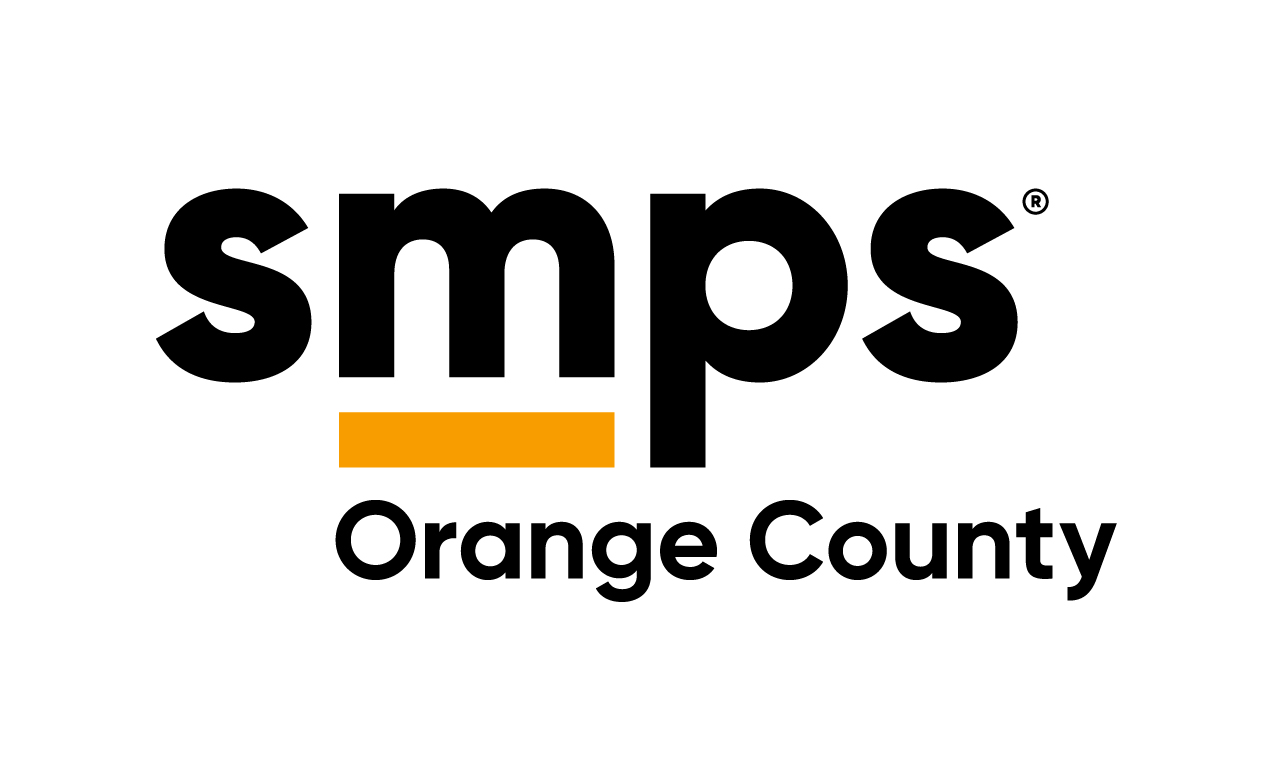 Application FormDue April 10, 2020Board of Director Positions Positions:		President Elect (Executive Committee)	Secretary (Executive Committee)	Treasurer* (Executive Committee) 	Director, Programs	Director, Sponsorship	Director, Membership	Director, Education	Director, Professional Development  Director, Communications  Director, MentorshipChair Positions	Treasurer: Finance 	Programs: Communication Liaison 	Programs: Logistics 	Programs: Development  	Education 	Professional Development: Mentorship 	Professional Development: CPSM Liaison 	Professional Development: Peer-to-Peer Program 	Sponsorship 	Membership: Hospitality 	Membership: Ambassador 	Membership: Special Events 	Communications: E-Blast 	Communications: Website 	Communications: Blog 	Communications: Social Media / Graphics 	Communications: Photography 	Communications: VideographyEligibility:	1. 	When did the nominee become an SMPS member? (Month/Year) 1.a Is the nominee a member of the Orange County Chapter?	 Yes 	No Has the nominee ever been an Officer on an SMPS Board of Directors?	Yes 	No 
If “yes”, then what position, when, and what chapter? Has the nominee ever chaired an SMPS committee?	Yes 	No 
If “yes”, then what committee, when, and what chapter? Has the nominee ever served on an SMPS committee?	Yes 	No  
If “yes”, then what committee, when, and what chapter? Background:	1.	How many years of experience does the nominee have in the A/E/C Industry? How many years of experience in other industries? Does the nominee have other board or committee experience?    Yes 	No 	If “yes”, then what committee, when, and what chapter?Position Statement:In 250 words or less, this statement should summarize the nominee’s views on the position.Statements may be attached on a separate sheet of paper to this form or simply added to it. Note:	When making a nomination, please ensure that the nominee: 
1) meets the eligibility requirements for the position; 2) is willing to run and perform the duties; 3) agrees to the time commitment; and 4) has the support for his/her firm. Name / Title of Nominee:Company:Email:Address:Phone:Office:                                       Cell: (optional)